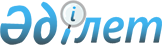 Об установлении водоохранных зон и полос на реке Илек в административных границах города АктобеПостановление Акимата Актюбинской области от 1 апреля 2008 года N 88. Зарегистрировано Департаментом юстиции Актюбинской области 23 апреля 2008 года N 3248      В соответствии со статьями 39, 116 Водного кодекса Республики Казахстан от 9 июля 2003 года, статьей 27 Закона Республики Казахстан от 23 января 2001 года "О местном государственном управлении и самоуправлении в Республике Казахстан", приказом Министра сельского хозяйства Республики Казахстан от 18 мая 2015 года № 19-1/446 "Об утверждении Правил установления водоохранных зон и полос" (зарегистрированный в Реестре государственной регистрации нормативных правовых актов за № 11838) акимат Актюбинской области ПОСТАНОВЛЯЕТ:

      Сноска. Преамбула в редакции постановления акимата Актюбинской области от 31.12.2015 № 485 (вводится в действие по истечении десяти календарных дней после дня его первого официального опубликования).

      1. Установить водоохранные зоны и полосы реки Илек в административных границах города Актобе согласно прилагаемой схеме (приложение 1).

      Сноска. Пункт 1 с изменениями, внесенными постановлением акимата Актюбинской области от 13.09.2011 № 291 (вводится в действие по истечении десяти календарных дней после дня его первого официального опубликования).

      2. ГУ "Управление природных ресурсов и регулирования природопользования Актюбинской области" передать проектную документацию акимату города Актобе для внесения изменений в земельно-учетную документацию и разработки мероприятий по предотвращению загрязнения и засорения реки Илек.

      Сноска. Пункт 2 с изменениями, внесенными постановлениями акимата Актюбинской области от 13.09.2011 № 291 (вводится в действие по истечении десяти календарных дней после дня его первого официального опубликования); от 30.04.2013 № 109 (вводится в действие по истечении десяти календарных дней со дня его первого официального опубликования).

      3. Руководителям предприятий, организаций и хозяйств независимо от их форм собственности, а также гражданам в пользовании которых находятся земельные наделы, расположенные в пределах водоохранных зон и полос реки Илек, рекомендовать: 

      обеспечить содержание водоохранных зон и полос в надлежащем санитарном состоянии; 

      соблюдать режим хозяйственного использования водоохранных зон и полос на реке Илек в административных границах города Актобе согласно приложению 2.

      Сноска. Пункт 3 с изменениями, внесенными постановлением акимата Актюбинской области от 13.09.2011 № 291 (вводится в действие по истечении десяти календарных дней после дня его первого официального опубликования).

      4. Отвод и использование территории в пределах установленных водоохранных зон и полос реки Илек производить в установленном порядке по согласованию с уполномоченным органом в области использования и охраны водного фонда и другими уполномоченными органами, при условии соблюдения режима ограниченного хозяйственного пользования, исключающего возможность загрязнения и истощения реки Илек.

      5. Данное постановление вводится в действие по истечении 10 календарных дней со дня его первого официального опубликования.

      6. Контроль за исполнением данного постановления возложить на заместителя акима области Кемалову Р.К.

      Сноска. Пункт 6 в редакции постановления акимата Актюбинской области от 30.04.2013 № 109 (вводится в действие по истечении десяти календарных дней со дня его первого официального опубликования).

      Примечание РЦПИ: см. бумажный вариант

 Режим хозяйственного использования водоохранных зон и полос на реке Илек в административных границах города Актобе      Сноска. Постановление дополнено приложением 2 в соответствии с постановлением акимата Актюбинской области от 13.09.2011 № 291 (вводится в действие по истечении десяти календарных дней после дня его первого официального опубликования).

      1. В пределах водоохранных зон не допускается:

      проектирование, строительство и ввод в эксплуатацию новых и реконструированных объектов, не обеспеченных сооружениями и устройствами, предотвращающими загрязнение и засорение водных объектов и их водоохранных зон и полос;

      размещение и строительство складов для хранения удобрений, пестицидов, ядохимикатов и нефтепродуктов, пунктов технического обслуживания и мойки автомашин и сельхозтехники, механических мастерских, устройств свалок мусора, промышленных и хозяйственно-бытовых отходов, скотомогильников, площадок для заправки аппаратуры пестицидами и ядохимикатами, взлетно-посадочных полос для проведения авиационно-химических работ, а также размещение других объектов, отрицательно влияющих на качество воды;

      производство строительных, дноуглубительных и взрывных работ, добыча полезных ископаемых, прокладка кабелей, трубопроводов и других коммуникаций, буровых, сельскохозяйственных и иных работ без проектов, согласованных в установленном порядке с государственными органами охраны окружающей среды, в области использования и охраны водного фонда, местными исполнительными органами;

      применение органических и минеральных удобрений, ядохимикатов и пестицидов, а также авиаобработки ядохимикатами и авиаподкормки минеральными удобрениями сельхозкультур и лесонасаждений на расстоянии 2000 м от уреза воды в водном источнике без согласования с местными исполнительными органами, территориальными подразделениями уполномоченных органов в области охраны окружающей среды, управления водными ресурсами, санитарно-эпидемиологического благополучия населения.

      купание и санитарная обработка скота и другие виды хозяйственной деятельности, ухудшающие гидрохимический состав воды.

      2. В пределах водоохранных полос, в дополнение к пункту 1 не допускается:

      распашка земель, выпас скота, рубка древесно-кустарниковой растительности;

      устройство палаточных городков, постоянных стоянок автомобилей, летних лагерей для скота;

      строительство зданий и сооружений, кроме водозаборных, водорегулирующих, защитных и других сооружений специального назначения;

      отводы земельных участков под строительство индивидуальных жилых домов и выделение участков под дачи и коллективные сады;

      проведение работ, нарушающих почвенный и травяной покров за исключением обработки земель для заложения отдельных участков, посева и посадки леса;

      эксплуатация существующих объектов, не обеспеченных сооружениями и устройствами, предотвращающими загрязнение водоемов, их водоохранных зон и полос.


					© 2012. РГП на ПХВ «Институт законодательства и правовой информации Республики Казахстан» Министерства юстиции Республики Казахстан
				
      Аким области

Е. Сагиндиков
Приложение 1
к постановлению акимата области
от 1 апреля 2008 года № 88Приложение 2
к постановлению акимата области
от 1 апреля 2008 года № 88